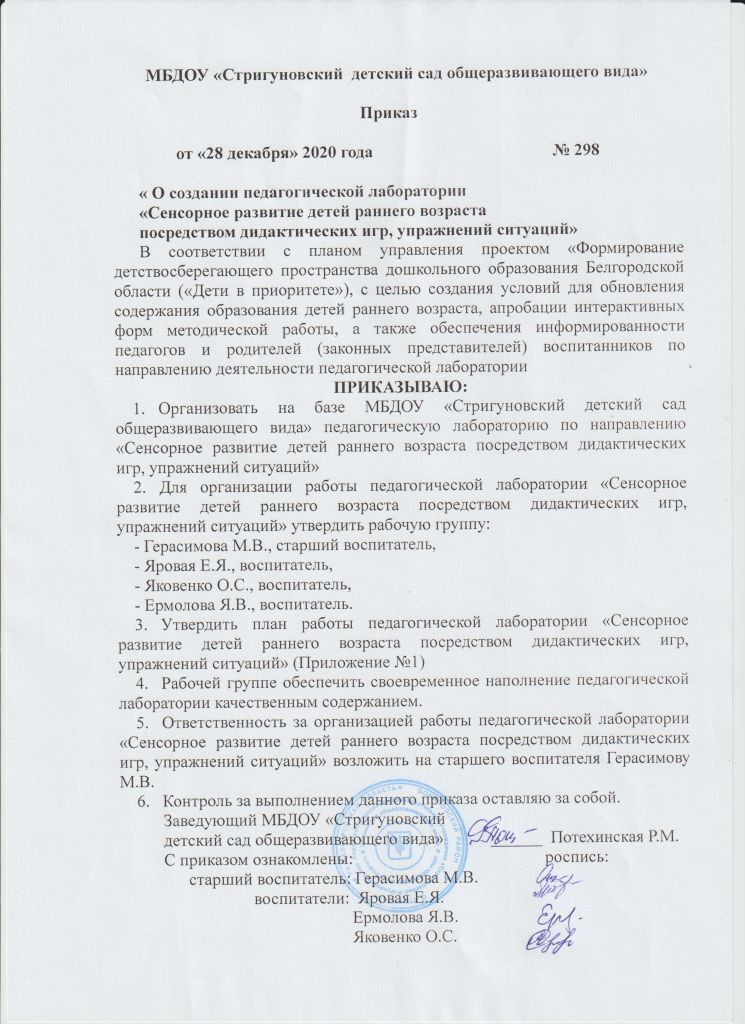 Приложение №1                                                                                     к приказу МБДОУ                                                                                    «Стригуновский детский сад                                                                                      общеразвивающего вида»                                                                                  № 298 от 28 декабря  2020 г.План работы педагогической лаборатории «Сенсорное развитие детей раннего возраста посредством дидактических игр, упражнений ситуаций»№ п/пМероприятиеСрок выполненияОтветственныеРазработка структуры виртуального раздела педагогической лаборатории на официальном сайте детского садаянварьРабочая группаРазработка баннера педагогической лабораторииянварьРабочая группаПодбор практического материала для информационной составляющей виртуальной педагогической лабораторииянварьРабочая группаОформление раздела педагогической лаборатории и размещение баннера на сайте ДОУянварьСтарший воспитательИнформирование педагогов, родителей (законных представителей) о создании педагогической лаборатории через беседы, стендовую информацию, чаты, социальные группы и т.д.январьРабочая группаПроведение семинара для педагогов ДОУ «Как работать с разделом «Педагогической лаборатории»январьСтарший воспитательРазработка и распространение буклета для родителей (законных представителей) по особенностям пользования педагогической лабораториейянварьРабочая группаРазработка методических рекомендаций по применению педагогической лабораторииазработка аарарароа   февральРабочая группаРазработка чек-листа «Создание виртуальной педагогической лаборатории»февральРабочая группаПополнение материалами педагогической лаборатории в соответствии с актуальностью и запросами педагогов, родителейпостоянноРабочая группа